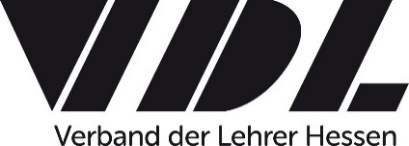 VDL-Landeskasse	Absender: Mitglied VDLz.Hd. von Gudrun Mahr / Thomas Müller	____________________________Weingartenstraße 50	____________________________61231 Bad Nauheim	____________________________Datum: _________________Kostenerstattung für die VDL-ArbeitHiermit beantrage ich die Erstattung nachstehender Kosten, die mir bei der Arbeit für ________________________________________________________________________________________________________________________________________________entstanden sind.Ich bitte um Überweisung auf mein Konto  bei __________________________________IBAN:______________________________	BIC:	________________________Die Belege sind im Original beigefügt und – wenn kleiner als DIN A 4 – in numerischer Reihenfolge auf einem DIN A 4-Blatt aufgeklebt.Für die Richtigkeit der Angaben:	_________________________________	(Unterschrift)Nr.DatumKostengrundBetrag in €Erstattungssumme oder Übertrag